Date of Birth		: 01/01/1997Nationality		: TurkishMarital Status	: SingleSex			: FemaleDriving License	: B (2016)University		Marmara University / Economy					09/2014 - 06/2018High School		Beşiktaş Anatolian High School 					09/2010 - 06/2014XYZ Mali Müşavirlik Ltd. Şti. / Ankara							07/2016 - 09/2016Accounting Intern Entering the invoices into the system. Experiencing Netsis software. Following up the office operations.Computerized Accounting Training	Ankara University Continuing Education Center	2016Cost Accounting Certificate		Etik Education Center					2015Word, Excel, Powerpoint, Outlook: Excellent
Netsis: GoodEnglish	Reading: Advanced, Writing: Advanced, Speaking: GoodFrench	Reading: Good, Writing: Good, Speaking: IntermediatePhotography, University Volleyball Team CaptainTEMA Youth Member, Photography Association MemberAyşe Örnek		ABC Danışmanlık A.Ş		General Manager		(212) 9999999Ahmet Örnek	 	Marmara University		Professor			(212) 3333333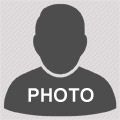 ASLI ÖRNEKÖrnek Sok. No. 1 Ortaköy – Beşiktaş / İSTANBUL  (532) 1111111   asliornek@gmail.com ASLI ÖRNEKÖrnek Sok. No. 1 Ortaköy – Beşiktaş / İSTANBUL  (532) 1111111   asliornek@gmail.com PERSONAL INFORMATIONPERSONAL INFORMATIONEDUCATIONWORK EXPERIENCEADDITIONAL EDUCATION & CERTIFICATESCOMPUTER SKILLS   LANGUAGE SKILLS    SOCIAL ACTIVITIESCLUB & ASSOCIATION MEMBERSHIPSREFERENCES